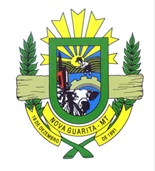 ESTADO DE MATO GROSSOCÂMARA MUNICIPAL DE VEREADORESNOVA GUARITA – MTGabinete do Presidente1ª SESSÃO EXTRAORDINÁRIADia 24 de janeiro de 2020— 19h00min —— ORDEM DO DIA —      	 1. Projeto de Lei nº. 755/2020 ASSUNTO: “Dispõe sobre Abertura de Credito Especial e criação de dotação orçamentária ao orçamento programa 2020, Município de Nova Guarita, destinado a Reforma do Centro de Convivência e dá outras providência”Autoria: Prefeitura Municipal.     	 2. Projeto de Lei nº. 756/2020ASSUNTO: “Dispõe sobre criação de dotação orçamentária ao orçamento programa 2020, Município de Nova Guarita, destinado a atender a contratação temporária e dá outras providências”Autoria: Prefeitura Municipal.                                                         KARINE GRUNEVALDPresidenteNova Guarita- MT, 08 de fevereiro de 2019.Avenida dos Migrantes, S/nº – Centro – CEP 78508-000 – Nova Guarita  - MT – Fone: (66) 3574-1166.Email: camara.ngta@hotmail.com_ site: www.novaguarita.mt.leg.br